Compter des pommesNiveau : 2deObjectifs : méthodes de résolution des équations du premier degré, mise en équation	         Efficacité des lettres	Contenus du programme :« pour les fonctions affines (…) résoudre graphiquement ou algébriquement une équation du type f(x)=k »« Les textes évoqués dans la thématique « Nombres et calculs » indiquent une préoccupation algorithmique tout au long de l’histoire. Lorsqu’un texte historique a une visée algorithmique, transformer les méthodes qu’il présente en  un algorithme, ou en un programme (…). » Doc élève sur  2 pages.Mise en oeuvre : discussion avec le groupe ?Proposition de ma part :Travail pour tous1ère méthode : mise en équation et résolution2ème méthode : « remonter les calculs » : pratique de la résolution d’une équationpar groupes ?3ème méthode : * cette méthode aurait-elle fonctionné pour d’autres nombres que 100 et 200 ? des essais* algo à fairedef double_fausse_position(a,b):
    Ea=((a/2-2)/2-2)/2-2-1
    Eb=((b/2-2)/2-2)/2-2-1
    x=(a*Eb-b*Ea)/(Eb-Ea)
    return (x)justification de la méthode : * avec (x ; 1), (100 ; 9) et (200 ;21,5), construire un graphique : un groupe justifie l’alignement des points et donc la résolution algébrique* un groupe utilise le thm de Thalès pour justifier la « méthode de double fausse position »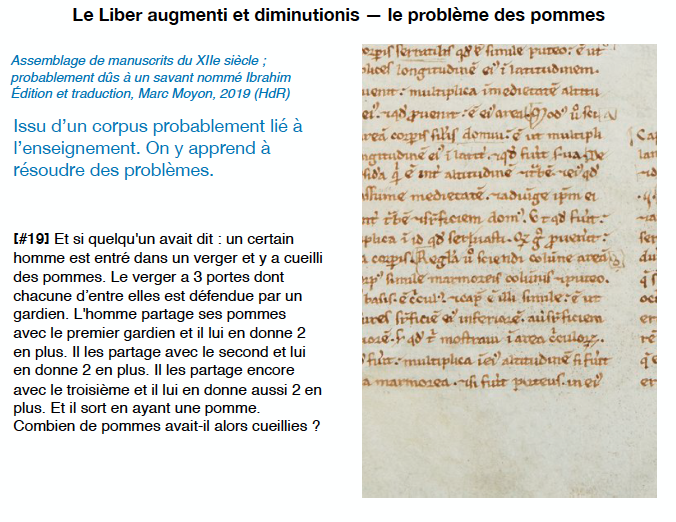 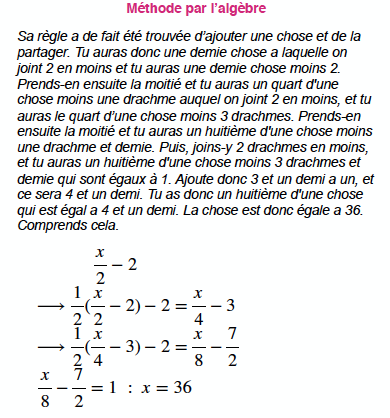 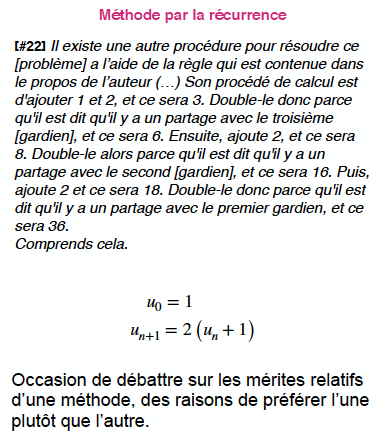 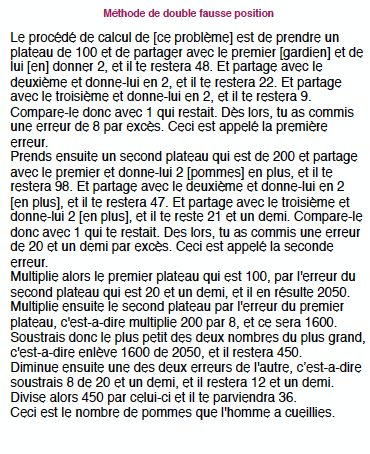 